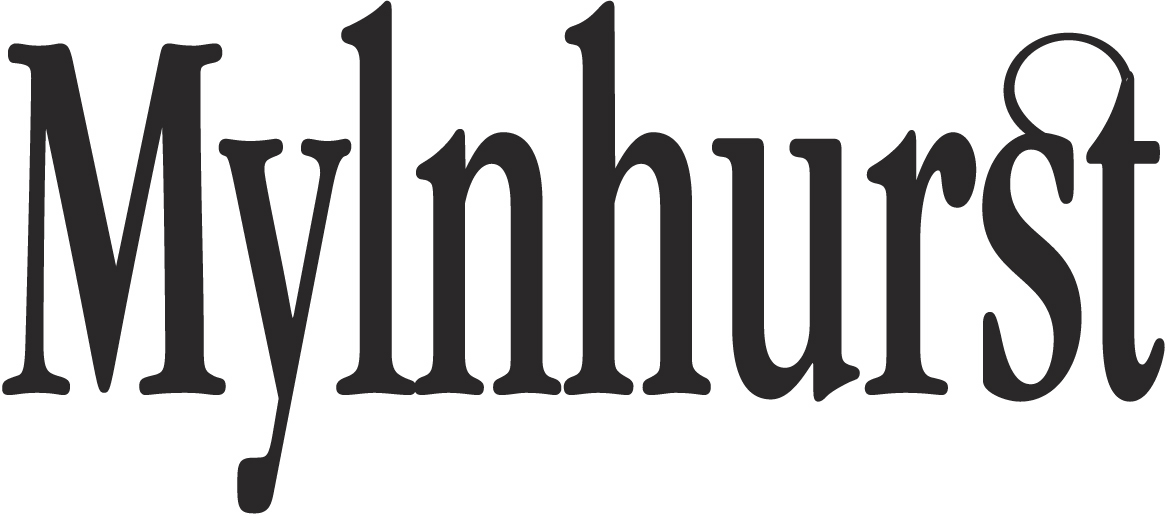 Person SpecificationYear 5 Post – Permanent and Full TimeStarting September 2018Main Pay Scale (subject to experience)NQTs welcome to applyEssentialDesirableAssessment methodExperienceExcellent classroom practitioner, who demonstrates enthusiasm and innovation in their teaching.Successful teaching based practices.Working effectively in a teamKnowledge of teaching children with Special Educational Needs, EAL and PPExperience of teaching in more than one year group.Experience of leading a curriculum area.ApplicationLesson observationInterviewQualificationsRecognised teaching qualification/Qualified Teacher StatusApplicationIn-Service TrainingParticipation in courses relevant to curriculumCommitment to continuing personal and professional developmentA subject specialismApplicationInterviewKnowledge/SkillsA clear understanding of Child protection procedures and a commitment to keeping children safe.Using a variety of teaching styles, including individual, group and whole class approaches.Matching teaching to children’s individual needs.Knowledge of pupil target setting, inclusion & strategies for engaging all learners.Outstanding classroom practitioner with a range of teaching strategiesKnowledge & understanding of Assessment for Learning.A detailed knowledge of the whole curriculum with particular skill in the use of ICT to enhance learning.Planning for and supporting additional adults in the classroom.An understanding of the Frameworks and the principles of embedding key skills across the curriculum.Promoting and enhancing the personal and social development of every child.Ability to achieve accelerated progress for pupilsExperience of engagement with innovative projects to raise standards for particular sub-groupsApplicationInterviewLesson observation